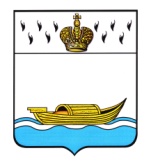           АДМИНИСТРАЦИЯ    Вышневолоцкого городского округа                                                    Постановлениеот 13.05.2020                                                                                                    № 223                                               г. Вышний ВолочекО плане основных мероприятий по реализации Стратегии государственной национальной политики Российской Федерации на периоддо 2025 года в 2020-2022 годах на территории муниципального образованияВышневолоцкий городской округВо исполнение Указа Президента Российской Федерации от 19.12.2012 № 1666 «О Стратегии государственной национальной политики Российской Федерации на период до 2025 года», Администрация Вышневолоцкого городского округ постановляет:Утвердить план основных мероприятий по реализации Стратегии государственной национальной политики Российской Федерации на период до 2025 года в 2020-2022 годах на территории муниципального образования Вышневолоцкий городской округ (прилагается).Признать утратившим силу:- распоряжение администрации Вышневолоцкого района от 11.04.2016 № 232-р «О плане мероприятий по реализации Стратегии государственной национальной политики Российской Федерации на период до 2025 года в 2016-2018 годах на территории муниципального образования Вышневолоцкий район Тверской области;- постановление Главы города Вышний Волочек от 01.02.2016 № 35 «О плане основных мероприятий по реализации Стратегии государственной политики Российской Федерации на период до 2025 года в 2016-2018 годах на территории муниципального образования «Город Вышний Волочек»;- постановление Главы города Вышний Волочек от 22.01.2019 № 9-1 «О плане мероприятий по реализации Стратегии государственной политики Российской Федерации на период до 2025 года в 2019-2021 годах на территории муниципального образования «Город Вышний Волочек».3. Настоящее постановление вступает в силу со дня его опубликования.4. Настоящее постановление   подлежит официальному опубликованию в газете «Вышневолоцкая правда» и размещению на официальном сайте муниципального образования Вышневолоцкий городской округ Тверской области в информационно-телекоммуникационной сети «Интернет».5. Контроль за исполнением настоящего постановления возложить на заместителя Главы Администрации Вышневолоцкого городского округа      Д.Г. Морозова.Глава Вышневолоцкого городского округа                                           Н.П. РощинаПланосновных мероприятий по реализации Стратегии государственной национальной политики Российской Федерации на период до 2025 года в 2020 -2022 годах на территории муниципального образования Вышневолоцкий городской округ Тверской областиПриложениек постановлению Администрации Вышневолоцкого городского округаот 13.05.2020 № 223N п/пНаименованиемероприятияСрокисполне-нияОтветственныеисполнителиИсточникифинансированияИсточникифинансированияЗадача СтратегииИндикаторы (количественные или качественные) для контроляисполнения мероприятияИндикаторы (количественные или качественные) для контроляисполнения мероприятияИндикаторы (количественные или качественные) для контроляисполнения мероприятияДокументы,подтверждающие исполнениемероприятияДокументы,подтверждающие исполнениемероприятия123455667778I.	Совершенствование муниципального управления в сфере государственной национальной политики Российской Федерации на территории муниципального образования Вышневолоцкий городской округI.	Совершенствование муниципального управления в сфере государственной национальной политики Российской Федерации на территории муниципального образования Вышневолоцкий городской округI.	Совершенствование муниципального управления в сфере государственной национальной политики Российской Федерации на территории муниципального образования Вышневолоцкий городской округI.	Совершенствование муниципального управления в сфере государственной национальной политики Российской Федерации на территории муниципального образования Вышневолоцкий городской округI.	Совершенствование муниципального управления в сфере государственной национальной политики Российской Федерации на территории муниципального образования Вышневолоцкий городской округI.	Совершенствование муниципального управления в сфере государственной национальной политики Российской Федерации на территории муниципального образования Вышневолоцкий городской округI.	Совершенствование муниципального управления в сфере государственной национальной политики Российской Федерации на территории муниципального образования Вышневолоцкий городской округI.	Совершенствование муниципального управления в сфере государственной национальной политики Российской Федерации на территории муниципального образования Вышневолоцкий городской округI.	Совершенствование муниципального управления в сфере государственной национальной политики Российской Федерации на территории муниципального образования Вышневолоцкий городской округI.	Совершенствование муниципального управления в сфере государственной национальной политики Российской Федерации на территории муниципального образования Вышневолоцкий городской округI.	Совершенствование муниципального управления в сфере государственной национальной политики Российской Федерации на территории муниципального образования Вышневолоцкий городской округI.	Совершенствование муниципального управления в сфере государственной национальной политики Российской Федерации на территории муниципального образования Вышневолоцкий городской округ1Проведение ежегодных совещаний с представителями органов местного самоуправления муниципального образования Вышневолоцкий городской округ по вопросам предупреждения межнациональных конфликтов, обеспечения эффективной работы системы мониторинга и профилактики экстремизма на национальной и религиозной почве2020-2022г.г.Отдел по безопасности и взаимодействию с правоохранительными органами Администрации Вышневолоцкого городского округаВ рамках административных мероприятийВ рамках административных мероприятийСовершенствование системы управления и координации органов местного самоуправления муниципального образования Вышневолоцкий городской округ при реализации государственной национальной политики Российской Федерации; организационное обеспечение совершенствования деятельности органов местного самоуправления по решению задач государственной национальной политики Российской ФедерацииСовершенствование системы управления и координации органов местного самоуправления муниципального образования Вышневолоцкий городской округ при реализации государственной национальной политики Российской Федерации; организационное обеспечение совершенствования деятельности органов местного самоуправления по решению задач государственной национальной политики Российской ФедерацииСовершенствование системы управления и координации органов местного самоуправления муниципального образования Вышневолоцкий городской округ при реализации государственной национальной политики Российской Федерации; организационное обеспечение совершенствования деятельности органов местного самоуправления по решению задач государственной национальной политики Российской ФедерацииЕжегодное проведение совещаний с представителями органов местного самоуправления муниципального образования Вышневолоцкий городской округЕжегодное проведение совещаний с представителями органов местного самоуправления муниципального образования Вышневолоцкий городской округРезолюции и рекомендации совещаний2Проведение семинаров-совещаний работников учреждений культуры муниципального образования Вышневолоцкий городской округ по предупреждению межнациональных конфликтов2020-2022г.г.Отдел культуры администрации Вышневолоцкого городского округаВ рамках административных мероприятийВ рамках административных мероприятийОбъединение усилий органов местного самоуправления и институтов гражданского общества для укрепления межнационального мира и согласияОбъединение усилий органов местного самоуправления и институтов гражданского общества для укрепления межнационального мира и согласияОбъединение усилий органов местного самоуправления и институтов гражданского общества для укрепления межнационального мира и согласияПроведение не менее 2 семинаров-совещаний ежегодноПроведение не менее 2 семинаров-совещаний ежегодноАналитические отчеты на официальном сайте администрации Вышневолоцкого городского округа (в течение месяца после проведения мероприятия)3Привлечение к работе в Консультативном Совете при Главе Вышневолоцкого городского округа по реализации национальной политики и развитию государственно-конфессиональных отношений представителей национальных общественных объединений2020-2022г.г.Заместитель главы администрации Вышневолоцкого городского округаБез финансированияБез финансированияОбъединение усилий органов местного самоуправления муниципального образования Вышневолоцкий городской округ Тверской области и институтов гражданского общества для укрепления единства российского народа, достижения межнационального мира и согласияОбъединение усилий органов местного самоуправления муниципального образования Вышневолоцкий городской округ Тверской области и институтов гражданского общества для укрепления единства российского народа, достижения межнационального мира и согласияОбъединение усилий органов местного самоуправления муниципального образования Вышневолоцкий городской округ Тверской области и институтов гражданского общества для укрепления единства российского народа, достижения межнационального мира и согласияДинамика количества представителей национальных общественных объединений Вышневолоцкого городского округа, включенных в состав при Главе Вышневолоцкого городского округа по реализации национальной политики и развитию государственно-конфессиональных отношений Динамика количества представителей национальных общественных объединений Вышневолоцкого городского округа, включенных в состав при Главе Вышневолоцкого городского округа по реализации национальной политики и развитию государственно-конфессиональных отношений Аналитический отчет на сайте администрации Вышневолоцкого городского округа (ежегодно, до 20 января года, следующего за отчетным)4Проведение обучающих мероприятий муниципальных служащих по направлениям: государственная политика в области обеспечения национальной безопасности и государственной национальной политики2020-2022г.г.Отдел муниципальной службы и кадровой работы В рамках административных мероприятийВ рамках административных мероприятийОбеспечение подготовки, переподготовки и повышения квалификации муниципальных служащих по утвержденным в установленном порядке типовым учебным программам по вопросам реализации государственной национальной политикиРоссийской ФедерацииОбеспечение подготовки, переподготовки и повышения квалификации муниципальных служащих по утвержденным в установленном порядке типовым учебным программам по вопросам реализации государственной национальной политикиРоссийской ФедерацииОбеспечение подготовки, переподготовки и повышения квалификации муниципальных служащих по утвержденным в установленном порядке типовым учебным программам по вопросам реализации государственной национальной политикиРоссийской ФедерацииКоличество муниципальных служащих, прошедших подготовку, переподготовку и повышение квалификацииКоличество муниципальных служащих, прошедших подготовку, переподготовку и повышение квалификацииОтчет Главе Вышневолоцкого городского округа (ежегоднодо 1 февраля года, следующего за отчетным)Обеспечение равноправия граждан, реализации их конституционных прав в сфере государственной национальной политикиРоссийской Федерации на территории муниципального образования Вышневолоцкий городской округОбеспечение равноправия граждан, реализации их конституционных прав в сфере государственной национальной политикиРоссийской Федерации на территории муниципального образования Вышневолоцкий городской округОбеспечение равноправия граждан, реализации их конституционных прав в сфере государственной национальной политикиРоссийской Федерации на территории муниципального образования Вышневолоцкий городской округОбеспечение равноправия граждан, реализации их конституционных прав в сфере государственной национальной политикиРоссийской Федерации на территории муниципального образования Вышневолоцкий городской округОбеспечение равноправия граждан, реализации их конституционных прав в сфере государственной национальной политикиРоссийской Федерации на территории муниципального образования Вышневолоцкий городской округОбеспечение равноправия граждан, реализации их конституционных прав в сфере государственной национальной политикиРоссийской Федерации на территории муниципального образования Вышневолоцкий городской округОбеспечение равноправия граждан, реализации их конституционных прав в сфере государственной национальной политикиРоссийской Федерации на территории муниципального образования Вышневолоцкий городской округОбеспечение равноправия граждан, реализации их конституционных прав в сфере государственной национальной политикиРоссийской Федерации на территории муниципального образования Вышневолоцкий городской округОбеспечение равноправия граждан, реализации их конституционных прав в сфере государственной национальной политикиРоссийской Федерации на территории муниципального образования Вышневолоцкий городской округОбеспечение равноправия граждан, реализации их конституционных прав в сфере государственной национальной политикиРоссийской Федерации на территории муниципального образования Вышневолоцкий городской округОбеспечение равноправия граждан, реализации их конституционных прав в сфере государственной национальной политикиРоссийской Федерации на территории муниципального образования Вышневолоцкий городской округОбеспечение равноправия граждан, реализации их конституционных прав в сфере государственной национальной политикиРоссийской Федерации на территории муниципального образования Вышневолоцкий городской округ5Мониторинг обращений граждан о фактах нарушений принципа равноправия граждан независимо от расы, национальности, языка, отношения к религии, убеждений, принадлежности к общественнымобъединениям, а также других обстоятельств при приеме на работу, при замещении должностей муниципальной службы, при формировании кадрового резерва на муниципальном уровне2020-2022г.г.Управление по обеспечению деятельности Администрации Вышневолоцкого городского округаБез финансированияОбеспечение реализации принципа равноправия граждан независимо от расы, национальности, языка, отношения к религии, убеждений, принадлежности к общественным объединениям, создание системы мониторинга состояния межэтнических отношений на территории Вышневолоцкого городского округаОбеспечение реализации принципа равноправия граждан независимо от расы, национальности, языка, отношения к религии, убеждений, принадлежности к общественным объединениям, создание системы мониторинга состояния межэтнических отношений на территории Вышневолоцкого городского округаОбеспечение реализации принципа равноправия граждан независимо от расы, национальности, языка, отношения к религии, убеждений, принадлежности к общественным объединениям, создание системы мониторинга состояния межэтнических отношений на территории Вышневолоцкого городского округаОбеспечение реализации принципа равноправия граждан независимо от расы, национальности, языка, отношения к религии, убеждений, принадлежности к общественным объединениям, создание системы мониторинга состояния межэтнических отношений на территории Вышневолоцкого городского округаНаличие (отсутствие) фактов нарушения принципа равноправия граждан Российской ФедерацииНаличие (отсутствие) фактов нарушения принципа равноправия граждан Российской ФедерацииОтчет Главе Вышневолоцкого городского округа (ежегодно до 1 февраля года, следующего за отчетным)Укрепление единства и духовной общности многонационального народа Российской Федерации (российской нации) на территории муниципального образования Вышневолоцкий городской округУкрепление единства и духовной общности многонационального народа Российской Федерации (российской нации) на территории муниципального образования Вышневолоцкий городской округУкрепление единства и духовной общности многонационального народа Российской Федерации (российской нации) на территории муниципального образования Вышневолоцкий городской округУкрепление единства и духовной общности многонационального народа Российской Федерации (российской нации) на территории муниципального образования Вышневолоцкий городской округУкрепление единства и духовной общности многонационального народа Российской Федерации (российской нации) на территории муниципального образования Вышневолоцкий городской округУкрепление единства и духовной общности многонационального народа Российской Федерации (российской нации) на территории муниципального образования Вышневолоцкий городской округУкрепление единства и духовной общности многонационального народа Российской Федерации (российской нации) на территории муниципального образования Вышневолоцкий городской округУкрепление единства и духовной общности многонационального народа Российской Федерации (российской нации) на территории муниципального образования Вышневолоцкий городской округУкрепление единства и духовной общности многонационального народа Российской Федерации (российской нации) на территории муниципального образования Вышневолоцкий городской округУкрепление единства и духовной общности многонационального народа Российской Федерации (российской нации) на территории муниципального образования Вышневолоцкий городской округУкрепление единства и духовной общности многонационального народа Российской Федерации (российской нации) на территории муниципального образования Вышневолоцкий городской округУкрепление единства и духовной общности многонационального народа Российской Федерации (российской нации) на территории муниципального образования Вышневолоцкий городской округ6Подготовка перечня исторических событий, связанных с единением и общими достижениями народов России, в целях проведения торжественных мероприятий и их освещения в средствах массовой информации в 2021- 2022 годах2020-2022 г. г.Управление культуры, молодежи и туризма Администрации Вышневолоцкого городского округаБез финансированияРаспространение знаний об истории и культуре народов Тверской области; формирование культуры межнационального общения (межэтнического) общения в соответствии с нормами морали и традициями народов Российской ФедерацииРаспространение знаний об истории и культуре народов Тверской области; формирование культуры межнационального общения (межэтнического) общения в соответствии с нормами морали и традициями народов Российской ФедерацииРаспространение знаний об истории и культуре народов Тверской области; формирование культуры межнационального общения (межэтнического) общения в соответствии с нормами морали и традициями народов Российской ФедерацииРаспространение знаний об истории и культуре народов Тверской области; формирование культуры межнационального общения (межэтнического) общения в соответствии с нормами морали и традициями народов Российской ФедерацииКоличество участников мероприятийКоличество участников мероприятийПеречень памятных дат на 2020- 2022годы и график проведения мероприятийОбеспечение межнационального мира и согласия, гармонизация межнациональных (межэтнических) отношений на территории муниципального образования Вышневолоцкий городской округОбеспечение межнационального мира и согласия, гармонизация межнациональных (межэтнических) отношений на территории муниципального образования Вышневолоцкий городской округОбеспечение межнационального мира и согласия, гармонизация межнациональных (межэтнических) отношений на территории муниципального образования Вышневолоцкий городской округОбеспечение межнационального мира и согласия, гармонизация межнациональных (межэтнических) отношений на территории муниципального образования Вышневолоцкий городской округОбеспечение межнационального мира и согласия, гармонизация межнациональных (межэтнических) отношений на территории муниципального образования Вышневолоцкий городской округОбеспечение межнационального мира и согласия, гармонизация межнациональных (межэтнических) отношений на территории муниципального образования Вышневолоцкий городской округОбеспечение межнационального мира и согласия, гармонизация межнациональных (межэтнических) отношений на территории муниципального образования Вышневолоцкий городской округОбеспечение межнационального мира и согласия, гармонизация межнациональных (межэтнических) отношений на территории муниципального образования Вышневолоцкий городской округОбеспечение межнационального мира и согласия, гармонизация межнациональных (межэтнических) отношений на территории муниципального образования Вышневолоцкий городской округОбеспечение межнационального мира и согласия, гармонизация межнациональных (межэтнических) отношений на территории муниципального образования Вышневолоцкий городской округОбеспечение межнационального мира и согласия, гармонизация межнациональных (межэтнических) отношений на территории муниципального образования Вышневолоцкий городской округОбеспечение межнационального мира и согласия, гармонизация межнациональных (межэтнических) отношений на территории муниципального образования Вышневолоцкий городской округ7Выявление формирующихся конфликтов в сфере межнациональных отношений, их предупреждение в соответствии с областными методическими рекомендациями для органов местного самоуправления2020-2022г.гОтветственные должностные лица за состояние межнациональных отношений на территории муниципального образования Вышневолоцкий городской округ, МО МВД России «Вышневолоцкий» (по согласованию)В рамках административных мероприятийПредупреждения межнациональных конфликтов, проявлений агрессивногонационализма и связанных с ними криминальных проявлений, массовых беспорядков, проявлений экстремизма и терроризмаПредупреждения межнациональных конфликтов, проявлений агрессивногонационализма и связанных с ними криминальных проявлений, массовых беспорядков, проявлений экстремизма и терроризмаПредупреждения межнациональных конфликтов, проявлений агрессивногонационализма и связанных с ними криминальных проявлений, массовых беспорядков, проявлений экстремизма и терроризмаПредупреждения межнациональных конфликтов, проявлений агрессивногонационализма и связанных с ними криминальных проявлений, массовых беспорядков, проявлений экстремизма и терроризмаДинамика числа выявленных конфликтов в сфере межнациональных отношений Динамика числа выявленных конфликтов в сфере межнациональных отношений Отчеты (в течение месяца после проведения мероприятия)8Содействие проведению торжественных мероприятий, приуроченных к памятным датам в истории народов России, в том числе посвященных Дню России и Дню народного единства2020-2022г.гУправление культуры, молодежи и туризма Администрации Вышневолоцкого городского округаВ пределах средств местного бюджетаОбеспечение сохранения и приумножения духовного и культурного потенциала многонационального народа Российской Федерации на основе идей единства и дружбы народов межнационального (межэтнического) согласия, российского патриотизма Обеспечение сохранения и приумножения духовного и культурного потенциала многонационального народа Российской Федерации на основе идей единства и дружбы народов межнационального (межэтнического) согласия, российского патриотизма Обеспечение сохранения и приумножения духовного и культурного потенциала многонационального народа Российской Федерации на основе идей единства и дружбы народов межнационального (межэтнического) согласия, российского патриотизма Обеспечение сохранения и приумножения духовного и культурного потенциала многонационального народа Российской Федерации на основе идей единства и дружбы народов межнационального (межэтнического) согласия, российского патриотизма Количество мероприятий, количество участников мероприятийКоличество мероприятий, количество участников мероприятийИнформация Главе Вышневолоцкого городского округа (ежегодно до 31 декабря отчетного года)9Проведение мероприятий, направленных на гармонизацию межнациональных отношений и противодействие распространению идеологии экстремизма в молодежной сфере2020-2022г.г.Управление культуры, молодежи и туризма Администрации Вышневолоцкого городского округа, Управление образования Администрации Вышневолоцкого городского округаВ пределах средств местно-го бюджетаПредупреждения межнациональных конфликтов, проявлений агрессивного национализма и связанных с ними криминальных проявлений, массовых беспорядков, проявлений экстремизма и терроризмаПредупреждения межнациональных конфликтов, проявлений агрессивного национализма и связанных с ними криминальных проявлений, массовых беспорядков, проявлений экстремизма и терроризмаПредупреждения межнациональных конфликтов, проявлений агрессивного национализма и связанных с ними криминальных проявлений, массовых беспорядков, проявлений экстремизма и терроризмаПредупреждения межнациональных конфликтов, проявлений агрессивного национализма и связанных с ними криминальных проявлений, массовых беспорядков, проявлений экстремизма и терроризмаКоличество  мероприятийКоличество  мероприятийИнформа-ция Главе Вышнево-лоцкого го-родского округа (ежегодно до 31 де-кабря от-четного го-да)Совершенствование взаимодействия органов местного самоуправления с институтами гражданского общества при реализации государственной национальной политики Российской Федерации на территории Вышневолоцкого городского округаСовершенствование взаимодействия органов местного самоуправления с институтами гражданского общества при реализации государственной национальной политики Российской Федерации на территории Вышневолоцкого городского округаСовершенствование взаимодействия органов местного самоуправления с институтами гражданского общества при реализации государственной национальной политики Российской Федерации на территории Вышневолоцкого городского округаСовершенствование взаимодействия органов местного самоуправления с институтами гражданского общества при реализации государственной национальной политики Российской Федерации на территории Вышневолоцкого городского округаСовершенствование взаимодействия органов местного самоуправления с институтами гражданского общества при реализации государственной национальной политики Российской Федерации на территории Вышневолоцкого городского округаСовершенствование взаимодействия органов местного самоуправления с институтами гражданского общества при реализации государственной национальной политики Российской Федерации на территории Вышневолоцкого городского округаСовершенствование взаимодействия органов местного самоуправления с институтами гражданского общества при реализации государственной национальной политики Российской Федерации на территории Вышневолоцкого городского округаСовершенствование взаимодействия органов местного самоуправления с институтами гражданского общества при реализации государственной национальной политики Российской Федерации на территории Вышневолоцкого городского округаСовершенствование взаимодействия органов местного самоуправления с институтами гражданского общества при реализации государственной национальной политики Российской Федерации на территории Вышневолоцкого городского округаСовершенствование взаимодействия органов местного самоуправления с институтами гражданского общества при реализации государственной национальной политики Российской Федерации на территории Вышневолоцкого городского округаСовершенствование взаимодействия органов местного самоуправления с институтами гражданского общества при реализации государственной национальной политики Российской Федерации на территории Вышневолоцкого городского округаСовершенствование взаимодействия органов местного самоуправления с институтами гражданского общества при реализации государственной национальной политики Российской Федерации на территории Вышневолоцкого городского округа10Оказание методической, консультативной и материальной поддержки социально ориентированным некоммерческим организациям, включая национально-культурные автономии, молодежные объединения, реализующим проекты и программы, направленные на гармонизацию межнациональных отношений, воспитание культуры межэтнического общения, поддержание мира и гражданского согласия, формирование установок толерантного сознания и поведения, нетерпимости к проявлениям ксенофобии, национальной, расовой и религиозной вражды2020-2022Заместитель главы Администрации Вышневолоцкого городского округа, Управление культуры, моло-дежи и туризма, Управление образования администрации Вышневолоцкого городского округаВ пределах средств местного бюджетаВовлечение этнокультурных и общественных объединений в деятельность по развитию межнационального и межконфессионального диалога, возрождению семейных ценностей, противодействию экстремизму, национальной и религиозной нетерпимостиВовлечение этнокультурных и общественных объединений в деятельность по развитию межнационального и межконфессионального диалога, возрождению семейных ценностей, противодействию экстремизму, национальной и религиозной нетерпимостиВовлечение этнокультурных и общественных объединений в деятельность по развитию межнационального и межконфессионального диалога, возрождению семейных ценностей, противодействию экстремизму, национальной и религиозной нетерпимостиВовлечение этнокультурных и общественных объединений в деятельность по развитию межнационального и межконфессионального диалога, возрождению семейных ценностей, противодействию экстремизму, национальной и религиозной нетерпимостиКоличество социально ориентированных организаций, чья деятельность направлена на гармонизацию межнациональных и межрелигиозных отношенийКоличество социально ориентированных организаций, чья деятельность направлена на гармонизацию межнациональных и межрелигиозных отношенийИнформация Главе Вышневолоцкого городского округа (ежегоднодо 1 января следующего года заотчетным)VI. Содействие сохранению и развитию этнокультурного многообразия народов, проживающих на территории муниципального образования Вышневолоцкий городской округVI. Содействие сохранению и развитию этнокультурного многообразия народов, проживающих на территории муниципального образования Вышневолоцкий городской округVI. Содействие сохранению и развитию этнокультурного многообразия народов, проживающих на территории муниципального образования Вышневолоцкий городской округVI. Содействие сохранению и развитию этнокультурного многообразия народов, проживающих на территории муниципального образования Вышневолоцкий городской округVI. Содействие сохранению и развитию этнокультурного многообразия народов, проживающих на территории муниципального образования Вышневолоцкий городской округVI. Содействие сохранению и развитию этнокультурного многообразия народов, проживающих на территории муниципального образования Вышневолоцкий городской округVI. Содействие сохранению и развитию этнокультурного многообразия народов, проживающих на территории муниципального образования Вышневолоцкий городской округVI. Содействие сохранению и развитию этнокультурного многообразия народов, проживающих на территории муниципального образования Вышневолоцкий городской округVI. Содействие сохранению и развитию этнокультурного многообразия народов, проживающих на территории муниципального образования Вышневолоцкий городской округVI. Содействие сохранению и развитию этнокультурного многообразия народов, проживающих на территории муниципального образования Вышневолоцкий городской округVI. Содействие сохранению и развитию этнокультурного многообразия народов, проживающих на территории муниципального образования Вышневолоцкий городской округVI. Содействие сохранению и развитию этнокультурного многообразия народов, проживающих на территории муниципального образования Вышневолоцкий городской округ11Участие в областном фольклорном празднике «Троицкие гуляния»2020-2022г.г.Управление культуры, молодежи и туризма Администрации Вышневолоцкого городского округаВ пределах средств местного бюджетаРаспространение знаний об истории и культуре народов Российской Федерации,Распространение знаний об истории и культуре народов Российской Федерации,Распространение знаний об истории и культуре народов Российской Федерации,Распространение знаний об истории и культуре народов Российской Федерации,Количество участников мероприятияКоличество участников мероприятияОтчет Главе Вышневолоцкого городского округа после проведения мероприятий12Создание в муниципальном образовании Вышневолоцкий городской округ благоприятных условий для развития этнографического и культурно- познавательного туризма2020-2022г.г.Управление культуры, молодежи и туризма, Комитет по физической культуре и спорту Администрации Вышневолоцкого городского округаВ пределах средств местного бюджетаРазвитие этнографического и культурно-познавательного туризма, оздоровительных и рекреационных зон, поддержки национальных видов спортаРазвитие этнографического и культурно-познавательного туризма, оздоровительных и рекреационных зон, поддержки национальных видов спортаРазвитие этнографического и культурно-познавательного туризма, оздоровительных и рекреационных зон, поддержки национальных видов спортаРазвитие этнографического и культурно-познавательного туризма, оздоровительных и рекреационных зон, поддержки национальных видов спортаПрограмма развития туризма в муниципальном образовании Вышневолоцкий городской округПрограмма развития туризма в муниципальном образовании Вышневолоцкий городской округНормативные акты муниципального уровня, доклад Главе Вышневолоцкого городского округа (ежегодно до 30 ноября отчетного года)13Содействие развитию народных промыслов и ремесел в муниципальном образовании Вышневолоцкий городской округ2020-2022г.гУправление культуры, молодежи и туризма администрации Вышневолоцкого городского округаВ пределах средств местного бюджетаСодействие этнокультурному и духовному развитию народов Российской Федерации, сохранению самобытных культурСодействие этнокультурному и духовному развитию народов Российской Федерации, сохранению самобытных культурСодействие этнокультурному и духовному развитию народов Российской Федерации, сохранению самобытных культурСодействие этнокультурному и духовному развитию народов Российской Федерации, сохранению самобытных культурКоличество организованных выставок народных промыслов и ремеселКоличество организованных выставок народных промыслов и ремеселОтчёт Главе Вышневолоцкого городского округа (ежегодно до 31 декабря отчетного года)VII. Развитие системы образования, гражданского патриотического воспитания подрастающего поколения на территории муниципального образования Вышневолоцкий городской округVII. Развитие системы образования, гражданского патриотического воспитания подрастающего поколения на территории муниципального образования Вышневолоцкий городской округVII. Развитие системы образования, гражданского патриотического воспитания подрастающего поколения на территории муниципального образования Вышневолоцкий городской округVII. Развитие системы образования, гражданского патриотического воспитания подрастающего поколения на территории муниципального образования Вышневолоцкий городской округVII. Развитие системы образования, гражданского патриотического воспитания подрастающего поколения на территории муниципального образования Вышневолоцкий городской округVII. Развитие системы образования, гражданского патриотического воспитания подрастающего поколения на территории муниципального образования Вышневолоцкий городской округVII. Развитие системы образования, гражданского патриотического воспитания подрастающего поколения на территории муниципального образования Вышневолоцкий городской округVII. Развитие системы образования, гражданского патриотического воспитания подрастающего поколения на территории муниципального образования Вышневолоцкий городской округVII. Развитие системы образования, гражданского патриотического воспитания подрастающего поколения на территории муниципального образования Вышневолоцкий городской округVII. Развитие системы образования, гражданского патриотического воспитания подрастающего поколения на территории муниципального образования Вышневолоцкий городской округVII. Развитие системы образования, гражданского патриотического воспитания подрастающего поколения на территории муниципального образования Вышневолоцкий городской округVII. Развитие системы образования, гражданского патриотического воспитания подрастающего поколения на территории муниципального образования Вышневолоцкий городской округ14Поддержка молодежного волонтерского движения по восстановлению памятников истории и культуры народов России, включая воинские захоронения2020-2022г.г.Управление культуры, молодежи и туризма, Управление образования администрации Вышневолоцкого городского округаВ пределах средств местного бюджетаОбеспечение сохранения и приумножения духовного и культурного потенциала многонационального народа Российской Федерации на основе идей единства и дружбы народов, межнационального (межэтнического) согласия, российского патриотизмаОбеспечение сохранения и приумножения духовного и культурного потенциала многонационального народа Российской Федерации на основе идей единства и дружбы народов, межнационального (межэтнического) согласия, российского патриотизмаОбеспечение сохранения и приумножения духовного и культурного потенциала многонационального народа Российской Федерации на основе идей единства и дружбы народов, межнационального (межэтнического) согласия, российского патриотизмаОбеспечение сохранения и приумножения духовного и культурного потенциала многонационального народа Российской Федерации на основе идей единства и дружбы народов, межнационального (межэтнического) согласия, российского патриотизмаКоличество участников не менее 20 человекКоличество участников не менее 20 человекОтчет Главе Вышневолоцкого городского округа(ежегоднодо 1 января года, следующего за отчетным)15Организация посещений молодежью городов-героев и городов воинской славы, объектов культурного наследия (памятников истории и культуры) народов Российской Федерации2020-2022г.г.Управление культуры, моло-дежи и туризма,Управление образования администрации Вышневолоцкого городского округаВ пределах средств местного бюджетаОрганизация посещения молодежью городов-героев и городов воинской славы, объектов культурного наследия (памятников истории и культуры) народов Российской ФедерацииОрганизация посещения молодежью городов-героев и городов воинской славы, объектов культурного наследия (памятников истории и культуры) народов Российской ФедерацииОрганизация посещения молодежью городов-героев и городов воинской славы, объектов культурного наследия (памятников истории и культуры) народов Российской ФедерацииОрганизация посещения молодежью городов-героев и городов воинской славы, объектов культурного наследия (памятников истории и культуры) народов Российской ФедерацииКоличество участников не менее 20 человекКоличество участников не менее 20 человекОтчет Главе Вышневолоцкого городского округа(до 1 декабря отчетного года)16Обеспечение повышения эффективности взаимодействия дошкольных и общеобразовательных учреждений с родительской общественностью, ветеранскими организациями, национально-культурными автономиями и иными национальными общественными объединениями, а также привлечение к воспитательному процессу представителей различных народов России, известных своими достижениями в профессиональной и общественной деятельности2020-2022г.г.Управление образования, Управление культуры, молодежи и туризма Администрации Вышневолоцкого городского округа, Вышневолоцкая районная общественная организация ветеранов (пенсионеров) войны, труда, Вооружённых сил и правоохранительных органов, Совет предпринимателей, Совет руководителей промышленных предприятий, Общественный Совет при Главе Вышневолоцкого городского округаВ пределах средств местного бюджетаОбеспечение сохранения и приумножения духовного и культурного потенциала многонационального народа Российской Федерации на основе идей единства и дружбы народов, межнационального (межэтнического) согласия, российского патриотизмаОбеспечение сохранения и приумножения духовного и культурного потенциала многонационального народа Российской Федерации на основе идей единства и дружбы народов, межнационального (межэтнического) согласия, российского патриотизмаОбеспечение сохранения и приумножения духовного и культурного потенциала многонационального народа Российской Федерации на основе идей единства и дружбы народов, межнационального (межэтнического) согласия, российского патриотизмаОбеспечение сохранения и приумножения духовного и культурного потенциала многонационального народа Российской Федерации на основе идей единства и дружбы народов, межнационального (межэтнического) согласия, российского патриотизмаДинамика количества проведенных совместных мероприятийДинамика количества проведенных совместных мероприятийОтчет Главе Вышневолоцкого городского округа(ежегодно до 1 января года, следующего за отчетным)VIII. Поддержка русского языка как государственного языка Российской Федерации и языков народов России на территории муниципального образования Вышневолоцкий городской округVIII. Поддержка русского языка как государственного языка Российской Федерации и языков народов России на территории муниципального образования Вышневолоцкий городской округVIII. Поддержка русского языка как государственного языка Российской Федерации и языков народов России на территории муниципального образования Вышневолоцкий городской округVIII. Поддержка русского языка как государственного языка Российской Федерации и языков народов России на территории муниципального образования Вышневолоцкий городской округVIII. Поддержка русского языка как государственного языка Российской Федерации и языков народов России на территории муниципального образования Вышневолоцкий городской округVIII. Поддержка русского языка как государственного языка Российской Федерации и языков народов России на территории муниципального образования Вышневолоцкий городской округVIII. Поддержка русского языка как государственного языка Российской Федерации и языков народов России на территории муниципального образования Вышневолоцкий городской округVIII. Поддержка русского языка как государственного языка Российской Федерации и языков народов России на территории муниципального образования Вышневолоцкий городской округVIII. Поддержка русского языка как государственного языка Российской Федерации и языков народов России на территории муниципального образования Вышневолоцкий городской округVIII. Поддержка русского языка как государственного языка Российской Федерации и языков народов России на территории муниципального образования Вышневолоцкий городской округVIII. Поддержка русского языка как государственного языка Российской Федерации и языков народов России на территории муниципального образования Вышневолоцкий городской округVIII. Поддержка русского языка как государственного языка Российской Федерации и языков народов России на территории муниципального образования Вышневолоцкий городской округ17Реализация комплекса мероприятий, посвященных Дню русского языка.2020-2022г.г.Управление культуры, моло-дежи и туризма,Управление образования администрации Вышневолоцкого городского округаВ пределах средств местного бюджетаСоздание оптимальных условий для сохранения и развития языков народов России, использования русского языка как государственного языка Российской Федерации, языка межнационального общения и одного из официальных языков международных организацийСоздание оптимальных условий для сохранения и развития языков народов России, использования русского языка как государственного языка Российской Федерации, языка межнационального общения и одного из официальных языков международных организацийСоздание оптимальных условий для сохранения и развития языков народов России, использования русского языка как государственного языка Российской Федерации, языка межнационального общения и одного из официальных языков международных организацийСоздание оптимальных условий для сохранения и развития языков народов России, использования русского языка как государственного языка Российской Федерации, языка межнационального общения и одного из официальных языков международных организацийУчастие в заключительном этапе всероссийской олимпиады школьников по русскому языкуУчастие в заключительном этапе всероссийской олимпиады школьников по русскому языкуОтчет Главе Вышневолоцкого городского округа(ежегоднодо 1 января года, следующего за отчетным)IX. Информационное обеспечениеIX. Информационное обеспечениеIX. Информационное обеспечениеIX. Информационное обеспечениеIX. Информационное обеспечениеIX. Информационное обеспечениеIX. Информационное обеспечениеIX. Информационное обеспечениеIX. Информационное обеспечениеIX. Информационное обеспечениеIX. Информационное обеспечениеIX. Информационное обеспечение18Публикация в газете "Вышневолоцкая правда", на официальном сайте администрации Вышневолоцкого городского округа в сети Интернет материалов по вопросам межэтнического взаимодействия, интервью и выступлений общественных и религиозных деятелей, руководителей диаспор, национальных лидеров, направленных на установление общегражданского согласия2020-2022г.г.Управление по обеспечению деятельности Администрации Вышневолоцкого городского округа,отдел по безопасности и взаимодействию с правоохранительными органами администрации Вышневолоцкого городского округаВ пределах средств редакции газеты«Вышневолоцкая правда», средств местного бюджетаВыступление в средствах массовой информации руководителей исполнительных органов местного самоуправления и представителей институтов гражданского общества, общественных объединений по актуальным вопросам, связанным с реализацией государственной национальной политики Российской ФедерацииВыступление в средствах массовой информации руководителей исполнительных органов местного самоуправления и представителей институтов гражданского общества, общественных объединений по актуальным вопросам, связанным с реализацией государственной национальной политики Российской ФедерацииВыступление в средствах массовой информации руководителей исполнительных органов местного самоуправления и представителей институтов гражданского общества, общественных объединений по актуальным вопросам, связанным с реализацией государственной национальной политики Российской ФедерацииВыступление в средствах массовой информации руководителей исполнительных органов местного самоуправления и представителей институтов гражданского общества, общественных объединений по актуальным вопросам, связанным с реализацией государственной национальной политики Российской ФедерацииНе менее 5 материалов по проблемам межэтнического взаимодействия ежегодно Не менее 5 материалов по проблемам межэтнического взаимодействия ежегодно Аналитический отчет (ежегоднодо 1 декабря отчетного года)19Проведение круглых столов по проблемам межнационального и межконфессиональ-ного согласия2020-2022г.г.Заместитель главы Администрации Вышневолоцкого городского округа,отдел по без-опасности и вза-имодействию с правоохранительными органамиадминистрации Вышневолоцкого городского округаВ пределах средств бюджета муниципального образования Вышневолоцкий городской округВыступление в средствах массовой информации руководителей исполнительных органов местного самоуправления Вышневолоцкого городского округа и представителей институтов гражданского общества, общественных объединений по актуальным вопросам, связанным с реализацией государственной национальной политики РоссийскойФедерацииВыступление в средствах массовой информации руководителей исполнительных органов местного самоуправления Вышневолоцкого городского округа и представителей институтов гражданского общества, общественных объединений по актуальным вопросам, связанным с реализацией государственной национальной политики РоссийскойФедерацииВыступление в средствах массовой информации руководителей исполнительных органов местного самоуправления Вышневолоцкого городского округа и представителей институтов гражданского общества, общественных объединений по актуальным вопросам, связанным с реализацией государственной национальной политики РоссийскойФедерацииВыступление в средствах массовой информации руководителей исполнительных органов местного самоуправления Вышневолоцкого городского округа и представителей институтов гражданского общества, общественных объединений по актуальным вопросам, связанным с реализацией государственной национальной политики РоссийскойФедерацииНе менее1 кругл. столаНе менее1 кругл. столаАналитический отчет (ежегоднодо 1 декабря отчетного года)20Проведение мониторинга публикаций средств массовой информации о состоянии межнациональных и межконфессиональных отношений в муниципальном образовании Вышневолоцкий городской округЕжеднев-ноУправление по обеспечению деятельности Администрации Вышневолоцко-го городского округаБез финансированияАнализ публикуемых материалов о состоянии межнациональных и межконфессиональных отношений в городе Вышний ВолочёкАнализ публикуемых материалов о состоянии межнациональных и межконфессиональных отношений в городе Вышний ВолочёкАнализ публикуемых материалов о состоянии межнациональных и межконфессиональных отношений в городе Вышний ВолочёкАнализ публикуемых материалов о состоянии межнациональных и межконфессиональных отношений в городе Вышний ВолочёкКоличество опубликованных материаловКоличество опубликованных материаловАналитический отчет(ежегоднодо 1 декабря отчетного года)